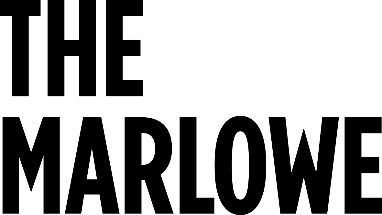 Job DescriptionFebruary, 2019POST DETAILSPOST DETAILSOrganisationThe Marlowe TrustJob titleExecutive Producer Marketing AssistantReports toChief ExecutiveGrade15JOB PURPOSETo lead and manage the Marlowe’s Artistic Planning Department, comprising programme planning and producing across all spaces, including touring companies, in-house productions and co-productions, festivals and artist development programmes. A member of the theatre’s strategic Senior Management Team.PRINCIPAL ACCOUNTABILITIESWith the Chief Executive, to develop, plan and manage the core artistic activity of the Marlowe, (receiving and producing) onsite, off-site and across all scales.To manage the Marlowe’s Artistic Planning team in delivering commercial deals, schedules, project plans (from initiation to evaluation) and artistic contracts and commissions.To support the Executive in developing further life for productions through co-productions, tours and transfers. To develop and oversee the Marlowe’s Associate, Resident and Emerging Artist initiatives. To oversee annual department and project budgets. To line-manage, develop and inspire the Marlowe Artistic Planning team.To provide Producer support for in-house shows, working closely with the Technical Director and Production Manager. To work alongside the Technical Director and the Learning & Participation team to coordinate production support for L&P productions and projects.To oversee the delivery of the Marlowe’s flagship biennial site- specific productions with professional artists and the communities of Kent.As a member of the Senior Management Team, to input to the strategic direction of the theatre, in line with the Marlowe’s vision and values.
REQUIRED ATTRIBUTESREQUIRED ATTRIBUTESKnowledgeAdvanced knowledge of the theatre industry.Good knowledge of the theatre production process.Understanding of audience development, income budgeting and ticket pricing concepts.A commitment to, and understanding of, safeguarding and health and safety procedures within a theatre environment.SkillsA good level of strategic management skills.A good level of interpersonal skills.A good level of numeracy skills.A good level of people management skills.A good level of written and verbal communication skills.ExperienceSignificant experience of producing and/or programming, including roles at a senior level.Experience of developing successful productions of scale from ideas through to delivery.Proven line management experience.Experience of effectively scoping production logistics, resourcing and scheduling.Experience of setting and managing budgets.Experience of creating and managing schedules in an effective manner.Experience of managing contracts and working relationships with touring and co-producing companies. Previous experience as a Senior Manager or as a member of a leadership team.Experience of managing contracts for actors, and creative teams.Experience of supporting artist development programmes and nurturing creative talent.QualificationsEducated to degree level or equivalent.WORKING ENVIRONMENTSome evening and weekend work.